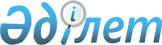 Об определении мест для размещения агитационных печатных материалов и предоставлении помещений для проведения встреч с избирателями кандидатов в Президенты Республики Казахстан на территории Жамбылского района Северо-Казахстанской области
					
			Утративший силу
			
			
		
					Постановление акимата Жамбылского района Северо-Казахстанской области от 26 февраля 2015 года № 50. Зарегистрировано Департаментом юстиции Северо-Казахстанской области 3 марта 2015 года № 3131. Утратило силу постановлением акимата Жамбылского района Северо-Казахстанской области от 15 июня 2015 года N 196      Сноска. Утратило силу постановлением акимата Жамбылского района Северо-Казахстанской области от 15.06.2015 N 196 (вводится в действие со дня подписания).

      В соответствии с пунктами 4, 6 статьи 28 Конституционного Закона Республики Казахстан от 28 сентября 1995 года "О выборах в Республике Казахстан", акимат Жамбылского района Северо-Казахстанской области ПОСТАНОВЛЯЕТ:

      1. Определить места для размещения агитационных печатных материалов для всех кандидатов в Президенты Республики Казахстан, согласно приложению 1.

      2. Предоставить кандидатам в Президенты Республики Казахстан на договорной основе помещения для встреч с избирателями, согласно приложению 2.

      3. Настоящее постановление вводится в действие по истечении десяти календарных дней после дня его первого официального опубликования.

 Места для размещения агитационных печатных материалов для всех кандидатов в Президенты Республики Казахстан Помещения для проведений встреч кандидатов в Президенты Республики Казахстан с избирателями
					© 2012. РГП на ПХВ «Институт законодательства и правовой информации Республики Казахстан» Министерства юстиции Республики Казахстан
				
      Аким района

И. Турков

      "СОГЛАСОВАНО"
Председатель
Жамбылской районной
избирательной комиссии
26 февраля 2015 года

Л.Топорова
Приложение 1 к постановлению акимата Жамбылского района Северо-Казахстанской области от 26 февраля 2015 года № 50№ п/п

Наименование сельского округа

Наименование населенного пункта

Места для размещения агитационных печатных материалов

1

Архангельский

село Архангелка

Информационный стенд на территории, прилегающей к зданию коммунального государственного учреждения "Архангельская средняя школа"

 2

Благовещенский

село Благовещенка

Информационный стенд на территории, прилегающей к зданию государственного учреждения "Аппарат акима Благовещенского сельского округа"

3

Жамбылский

село Жамбыл

Информационный стенд на территории, прилегающей к зданию коммунального государственного учреждения "Жамбылская средняя школа"

4

Казанский

село Казанка

Информационный стенд на территории, прилегающей к зданию Казанского сельского дома культуры

5

Кайранкольский

село Кайранколь

Информационный стенд на территории, прилегающей к зданию коммунального государственного учреждения "Кайранкольская средняя школа"

6

Кладбинский

село Кладбинка

Информационный стенд на территории, прилегающей к зданию магазина "ЦУМ"

7

Майбалыкский

село Святодуховка

Информационный стенд на территории, прилегающей к зданию государственного учреждения ГУ "Аппарат акима Майбалыкского сельского округа"

8

Мирный

село Мирное

Информационный стенд на территории, прилегающей к зданию государственного учреждения "Аппарат акима Мирного сельского округа"

9

Озерный

село Озерное

Информационный стенд на территории, прилегающей к зданию коммунального государственного учреждения "Озерная средняя школа"

10

Первомайский

село Буденное

Информационный стенд на территории, прилегающей к зданию коммунального государственного учреждения "Буденовская средняя школа"

11

Пресноредутский

село Пресноредуть

Информационный стенд на территории, прилегающей к зданию коммунального государственного учреждения "Пресноредутская средняя школа"

12

Пресновский

село Пресновка

Информационный стенд на территории, прилегающей к зданию государственного учреждения "Аппарат акима Пресновского сельского округа"

13

Троицкий

село Троицкое

Информационный стенд на территории, прилегающей к зданию коммунального государственного учреждения "Троицкая средняя школа"

Приложение 2 к постановлению акимата Жамбылского района Северо-Казахстанской области от 26 февраля 2015 года № 50№ п/п

Наименование сельского округа

Наименование населенного пункта

Помещения для проведения встреч кандидатов в Президенты Республики Казахстан с избирателями

1

Архангельский

село Архангелка

Фойе 1 этажа в здании коммунального государственного учреждения "Архангельская средняя школа"

2

Благовещенский

село Благовещенка

Актовый зал в здании коммунального государственного учреждения "Благовещенская средняя школа № 2"

3

Жамбылский

село Жамбыл

Фойе 2 этажа в здании коммунального государственного учреждения "Жамбылская средняя школа"

4

Казанский

село Казанка

Зрительный зал в здании Казанского сельского дома культуры

5

Кайранкольский

село Кайранколь

Актовый зал в здании коммунального государственного учреждения "Кайранкольская средняя школа"

6

Кладбинский

село Кладбинка

Актовый зал в здании коммунального государственного учреждения "Кладбинская средняя школа"

7

Майбалыкский

село Святодуховка

Актовый зал в здании коммунального государственного учреждения "Средняя школа имени С.Муканова"

8

Мирный

село Мирное

Актовый зал в здании коммунального государственного учреждения "Мирненская средняя школа"

9

Озерный

село Озерное

Фойе 1 этажа в здании коммунального государственного учреждения "Озерная средняя школа"

10

Первомайский

село Буденное

Актовый зал в здании коммунального государственного учреждения "Буденовская средняя школа"

11

Пресноредутский

село Пресноредуть

Актовый зал в здании коммунального государственного учреждения "Пресноредутская средняя школа"

12

Пресновский

село Пресновка

Актовый зал в здании коммунального государственного учреждения "Пресновская средняя школа № 2"

13

Троицкий

село Троицкое

Фойе 1 этажа в здании коммунального государственного учреждения "Троицкая средняя школа"

